Finance Services (813) 794-2268MEMORANDUMDate:	July 8, 2022To:	School Board MembersFrom:	Michelle Williams, Interim Director of Finance ServicesRe:	Attached Warrant List for the Week Ending July 12, 2022Please review the current computerized list. These totals include computer generated, handwritten, and cancelled checks.Warrant Numbers 962718-962795………………………………………………………………..…..$7,911,508.03Electronic Fund Transfer Numbers 5325-5337…………………………………….…………………$5,065,474.90Total Disbursements……………………………………………………..…………$12,976,982.93Disbursements by FundFund 1100………………………………………………………………………………………………….$828,265.89Fund 1300…………………………………………………….……………………………….………....$4,981,243.00Fund 3611…………………………………………………….…………………………………………...$767,700.00Fund 3722…………………………………………………….………………………………………........$330,676.69Fund 3904……………………………………………………………………………………………....$455,479.57 Fund 3905……………………………………………………………………………………...……..$2,095,938.44 Fund 3932……………………………………………………………………………………………......$51,543.73Fund 3935……………………………………………………………………………………….....…$2,986,744.90Fund 4100………………………………………………………………………………………………..$13,116.23Fund 4210…………………………………………………………………………………………..……$29,156.09Fund 4220………………………………………………………………………………………………....$2,250.00Fund 4430……………………………………………………………………………………………......$58,996.79Fund 4450……………………………………………………………………………………………......$10,106.73Fund 7111………………………………………………………………………………………...….…$102,154.50Fund 7921………………………………………………………………………………………………$238,325.88Fund 7922………………………………………………………………………………………………....$4,358.29Fund 8501………………………………………………………………………………………………...…..$92.85Fund 8915…………………………………………………………………………………………..……$20,833.35The warrant list is a representation of two check runs and one EFT run. Confirmation of the approval of the warrant list for the week ending July 12, 2022 will be requested at the July 26, 2022 School Board meeting.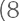 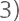 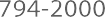 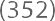 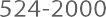 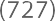 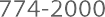 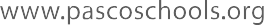 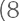 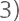 